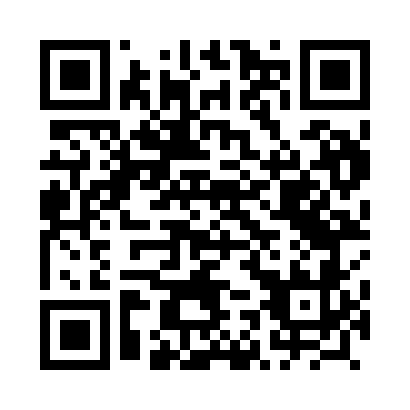 Prayer times for Plizin, PolandWed 1 May 2024 - Fri 31 May 2024High Latitude Method: Angle Based RulePrayer Calculation Method: Muslim World LeagueAsar Calculation Method: HanafiPrayer times provided by https://www.salahtimes.comDateDayFajrSunriseDhuhrAsrMaghribIsha1Wed2:375:0412:295:367:5410:112Thu2:335:0212:295:377:5610:143Fri2:305:0012:295:387:5810:174Sat2:264:5812:285:397:5910:205Sun2:234:5712:285:398:0110:236Mon2:194:5512:285:408:0210:277Tue2:154:5312:285:418:0410:308Wed2:144:5212:285:428:0610:339Thu2:134:5012:285:438:0710:3510Fri2:124:4812:285:448:0910:3611Sat2:124:4712:285:458:1010:3712Sun2:114:4512:285:468:1210:3713Mon2:114:4412:285:478:1310:3814Tue2:104:4212:285:488:1510:3815Wed2:094:4112:285:498:1610:3916Thu2:094:3912:285:508:1810:4017Fri2:084:3812:285:508:1910:4018Sat2:084:3712:285:518:2110:4119Sun2:074:3512:285:528:2210:4220Mon2:074:3412:285:538:2310:4221Tue2:064:3312:285:548:2510:4322Wed2:064:3112:285:548:2610:4423Thu2:054:3012:295:558:2710:4424Fri2:054:2912:295:568:2910:4525Sat2:054:2812:295:578:3010:4526Sun2:044:2712:295:588:3110:4627Mon2:044:2612:295:588:3210:4728Tue2:044:2512:295:598:3410:4729Wed2:034:2412:296:008:3510:4830Thu2:034:2312:296:008:3610:4831Fri2:034:2212:296:018:3710:49